A  Família dos Sentimentos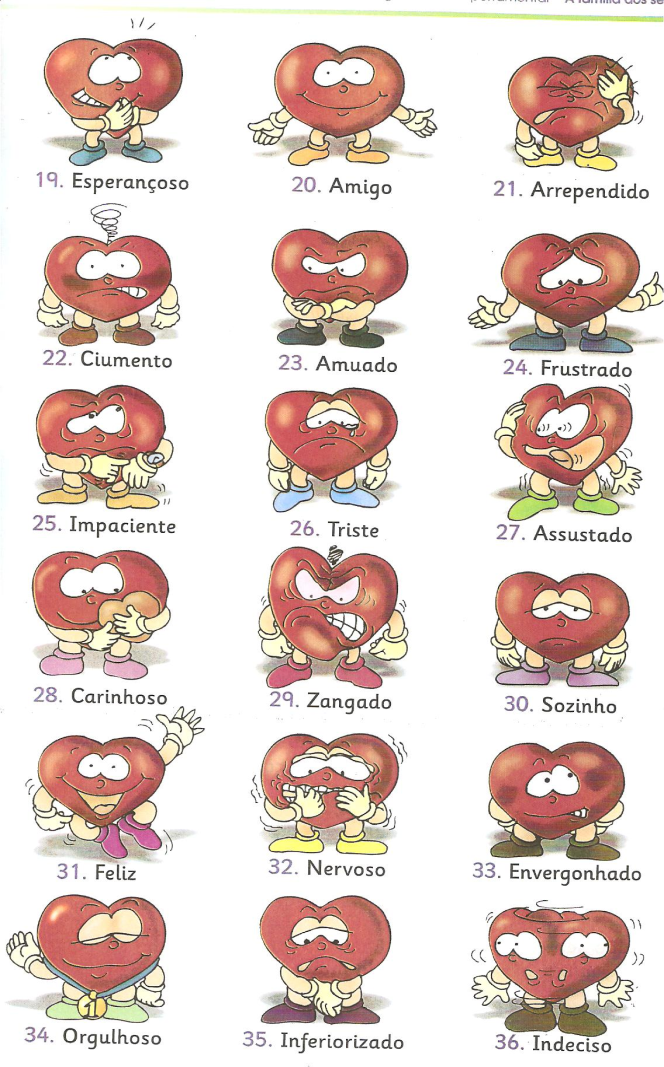 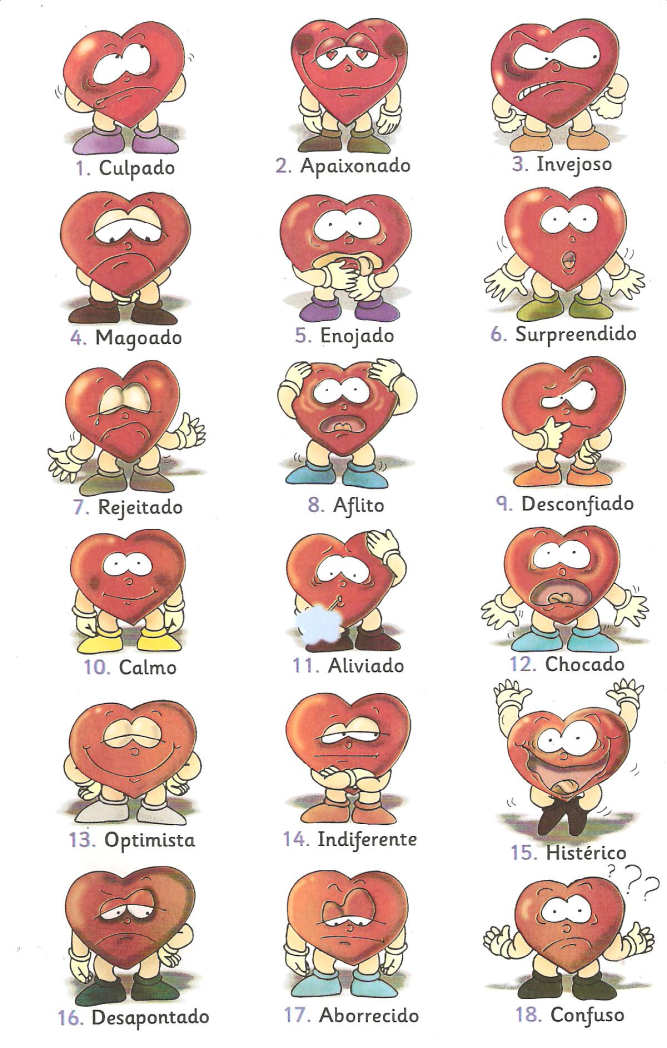 